Lavrenyuk AlexeyExperience:Position applied for: Engine CadetDate of birth: 29.06.1993 (age: 24)Citizenship: UkraineResidence permit in Ukraine: NoCountry of residence: UkraineCity of residence: SevastopolContact Tel. No: +38 (069) 223-28-70 / +38 (099) 959-70-41E-Mail: moosk93@mail.ruU.S. visa: NoE.U. visa: NoUkrainian biometric international passport: Not specifiedDate available from: 07.09.2013English knowledge: ExcellentMinimum salary: 200 $ per monthPositionFrom / ToVessel nameVessel typeDWTMEBHPFlagShipownerCrewingEngine Cadet01.09.2012-22.02.2013SudakSupply Vessel2209RD1177Ukraine&mdash;Engine Cadet06.06.2012-18.07.2012KoretsTug Boat1200B&W2247Ukraine&mdash;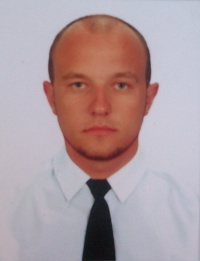 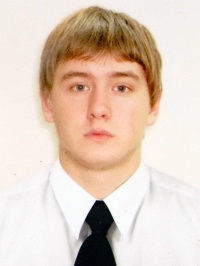 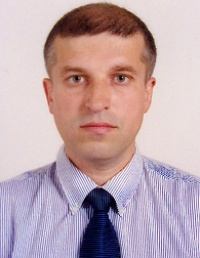 